Všeobecná zdravotní pojišťovna České republiky 111Pohybové aktivitySmyslem poskytování příspěvku na pravidelné pohybové a zároveň sportovní aktivity dlouhodobého charakteru je podpora rozvoje dětí a prevence kardiovaskulárního onemocnění. Proto příspěvek není určen na jednorázové sportovní aktivity. Můžete získat:až 500 Kč pro děti ve věku do 1 roku na plavání kojenců a vaničkování organizované v kroužcích, spolcích, klubech apod.až 800 Kč pro děti ve věku od 1 roku na pravidelné pohybové a zároveň sportovní aktivity organizované mimo školu v kroužcích, spolcích, sportovních klubech, domech dětí a mládeže (DDM) apod. (např. aerobic, atletika, badminton, cyklistika, florbal, fotbal, volejbal, basketbal, kalanetika, jóga, plavání, gymnastika) nebo pro děti od 2 let na pravidelné pohybové aktivity organizované školským zařízením. Příspěvek lze využít i na sportovní prohlídku absolvovanou za úhradu u lékaře.Školským zařízením se rozumí školy typu mateřská/základní/střední škola, nikoli DDM (aktivity v rámci DDM jsou považovány za pohybové a sportovní aktivity organizované mimo školu). Pohybová aktivita může být organizována i externím partnerem spolupracujícím se školou, např. Asociací školních sportovních klubů (AŠSK), pokud pohybová aktivita probíhá v prostorách školy či v době školní výuky (např. plavání apod.). K platebnímu dokladu od externího partnera je třeba doložit i potvrzení vystavené školou, prokazující spolupráci.Pod pohybovou aktivitu lze zařadit i úhradu startovného nebo členského příspěvku. U dětí od 15 let, kde již tyto aktivity často nejsou organizované v kroužcích, uznáváme jako doklad i permanentky za pohybové aktivity. Příspěvek nelze čerpat na jednotlivé vstupenky, na kurzy cvičení on-line, nebo na pronájem hal, tělocvičen, tenisových kurtů apod.Pro jednoleté dítě můžete v roce 2022 požádat o příspěvek až 1 300 Kč – do 1 roku věku 500 Kč např. na plavání kojenců a následně po 1. narozeninách až 800 Kč na mimoškolní pohybové aktivity. Splnění podmínek pro vyplacení příspěvku (věková hranice) je posuzováno k datu podání žádosti.Jaké doklady budete potřebovat?doklad o zaplacení pohybové/sportovní aktivity (v den podání žádosti nesmí být starší než 3 měsíce)Zákonný zástupce pojištěnce VZP mladšího než 18 let musí předložit rodný list dítěte.Před podáním žádosti se prosím seznamte se všemi potřebnými informacemi, které najdete v podrobných podmínkách čerpání příspěvků z fondu prevence.Zdravotní pojišťovna ministerstva vnitra České republiky 211Sportovní pohybové aktivity pro dětiPřispíváme dětem až 1 500 Kč na organizované sportovní a pohybové aktivity určené pro děti. Zejména na následující aktivity:Organizované cvičení pro dětiSportovní kroužky a kurzyCvičení dětí s rodičiIndividuální sportovní pohybové aktivity a sporty dlouhodobého charakteru, rozvíjející sílu, koordinaci, flexibilitu, posílení středu těla, napomáhající ke zlepšení či podpoře kondice, určené pro dětiAkceptujeme: aktivity uvedené v seznamu (ke stažení zde), startovné na závody (běh, cyklistika…), vícedenní skipas (více než 4 dny), online aktivity (fitness apod.)Neakceptujeme: aktivity uvedené v seznamu, dárkové permanentky, dárkové vouchery, jednodenní skipas, léčebné rehabilitační cvičení u fyzioterapeuta (nejedná se o preventivní pohybovou aktivitu), pronájem tělocvičny/haly/kurtu, rodinné permanentky, sportovní aktivity určené pro dospěléNa platebním dokladu musí být vždy uvedeno, o jaký sport se jedná. Sportovní soustředění, lyžařský výcvik - pobyt musí být realizován na území ČR, trvání nejméně 4 dny.Specifické podmínkyVždy platí základní podmínky čerpání příspěvků z Fondu prevence. Nelze poskytnout příspěvek pojištěnci, který se pro následující období přeregistroval k jiné zdravotní pojišťovně. Od 1. ledna 2022 je možnost podání žádosti o příspěvek z Fondu prevence prostřednictvím e-mailu nahrazena podáním pomocí E-komunikace. Postup naleznete zde. Ostatní možnosti zůstávají.Žádost o příspěvek je možné podat do tří měsíců od úhrady produktu nebo služby nebo ukončení pobytu („realizace“). Doklady k jedné položce lze sčítat, pak se lhůta počítá od nejnovějšího dokladu.Dítě (pojištěnec, který v roce 2022 dosáhl věku do 18 let včetně) může čerpat příspěvek ze základních preventivních programů, a to jednorázově nebo vícekrát z jednoho nebo více programů, až do výše 1 500 Kč ročně. V programu Očkování nebo Podpora duševního zdraví je maximální výše příspěvku 2 000 Kč.Každý rodič nebo jiný zákonný zástupce (pojištěnec ZP MV ČR) může postoupit svůj příspěvek 500 Kč ve prospěch svého dítěte (pojištěnce ZP MV ČR ve věku do 18 let) na položky programů, které jsou určeny pro děti. V případě postoupení příspěvku od obou rodičů může dítě získat až 1 000 Kč. Dárce krve své příspěvky nepostupuje. Není možné kombinovat postoupení ve prospěch svého dítěte a čerpání pro vlastní osobu, tedy např. 300 Kč postoupit a 200 Kč vyčerpat.O příspěvek pro nezletilé dítě žádá jeho rodič nebo jiný zákonný zástupce, např. osoba, které bylo soudním rozhodnutím dítě svěřeno do péče. V případě žádosti o příspěvek pro osoby s omezenou svéprávností se postupuje obdobně.K žádosti o příspěvek na ozdravný nebo jiný pobyt (sportovní soustředění apod.) je třeba přiložit potvrzení o účasti a úhradě na pobytu potvrzené školou nebo jiným organizujícím subjektem. Platební doklad může být i z roku 2021, ale musí k němu být přiloženo potvrzení o účasti na pobytu v roce 2022. O příspěvek na pobyt se žádá do tří měsíců od ukončení pobytu.Vojenská zdravotní pojišťovna České republiky 201Výše příspěvku: max. 500 Kč jednou v roceKomu a na co?Pojištěncům do dovršení 18 let na pravidelné pohybové a vybrané regenerační aktivity Příspěvek pro dítě lze čerpat na následující aktivity:
cvičení rodičů s dětmi, základní tělesná příprava, atletika, hasičský sport, gymnastika (moderní i sportovní), fotbal, florbal, hokej, rugby, tenis, stolní tenis, badminton, squash, ricochet,Pozn.: Příspěvek se vztahuje na pravidelné mimoškolní i školní pohybové aktivity (úhrada za kroužky, kurzovné, poplatky za členství v oddíle či klubu, permanentky, nikoli však jednorázové vstupy ani úhrady formou benefitních či zaměstnaneckých karet) a na vybrané regenerační či rehabilitační aktivity vhodné pro děti a dospívající.Co je potřeba předložit?Pokud žádost podáváte on-line přes webový Klientský portál VoZP nebo mobilní aplikaci Zdraví na klik, přiložte kopii dokladu o úhradě, z něhož je zřejmý druh zaplacené aktivity, a to ve formátu PDF, JPG, PNG nebo TIFF (mobilní aplikace umožní doklad vyfotit a sama fotografii převede do PDF).Pokud žádost podáváte osobně nebo poštou, stáhněte si formulář a přiložte originál dokladu o úhradě, z něhož je zřejmý druh zaplacené aktivity.Česká průmyslová zdravotní pojišťovna 205Příspěvek bude poskytnut na sportovní pohybové kroužky (organizované školami i jinými subjekty), sportovní kurzy a členství ve sportovních klubech a oddílech pro děti a mládež od 3 let.Příspěvek se nevztahuje na jednorázové či nárazové aktivity typu týdenního soustředění, příměstského tábora, krátkodobých, tj. např. měsíčních kurzů apod.Z dokladu musí být zřejmé, že se jedná o pravidelnou pohybovou aktivitu. Za takovou je považována aktivita trvající alespoň 3 měsíce.V případě sportovních kroužků a členství ve sportovních klubech/oddílech se předpokládá, že se jedná vždy o pravidelnou pohybovou aktivitu.  V případě sportovních kurzů musí z dokladu jednoznačně vyplývat, že se jedná o pohybovou aktivitu trvající alespoň 3 měsíce.Realizace příspěvku:K čerpání převodem na bankovní účet zákonného zástupce dítěte je nutné předložit:Číslo účtu: průkazní kartička k bankovnímu účtu, výpis z bankovního účtu (popř. jeho čitelná kopie) nebo jiná prokazatelná forma (např. doložení čísla účtu v mobilní aplikaci apod.)Občanský průkaz zákonného zástupce dítěte (v případě, že dítě není v občanském průkaze uvedeno, nutno předložit i průkaz pojištěnce – dítěte nebo rodný list)Potvrzení o úhradě pravidelné pohybové aktivity dítěte - Formulář Potvrzení o úhradě pravidelné pohybové aktivity dítěte.Může se jednat také o potvrzení o úhradě sportovního kroužku, sportovního kurzu nebo členství ve sportovním oddíle/klubu vydané organizátorem na jeho vlastním formuláři, ale pak musí obsahovat tyto náležitosti:
- jméno, příjmení a rodné číslo dítěte
- účel vystavení dokladu - sportovní kroužek, sportovní kurz, členství ve sportovním oddíle, sportovním klubu
- konkrétní pohybovou aktivitu, kterou dítě vykonává
- období trvání pohybové aktivity, kterou dítě vykonává 
- uhrazenou částku
- datum potvrzení, razítko a podpis organizátora akcePokud potvrzení (ať již na formuláři ČPZP nebo vystavené organizátorem) nebude obsahovat razítko, musí být doložena úhrada (např. výpis z účtu). Oborová zdravotní pojišťovna zaměstnanců bank, pojišťoven a stavebnictví  207Zaměstnanecká pojišťovna Škoda 209PODMÍNKY PROPLÁCENÍ A NÁLEŽITOSTI DOKLADŮÚvodPro pojištěnceZdravotní programy 2022Podmínky proplácení a náležitosti dokladůAutor: Martin Vaněk (24. 1. 2022)Podat žádost o příspěvek ze zdravotních programů nebylo nikdy jednodušší!Žádat můžete od 1.2.2022 do 30. 11. 2022.Doklady k proplacení nesmí být starší 3 měsíců.Žádost s doklady můžete poslat i elektronicky, a to e-mailem.Proplácíme pouze bezhotovostně na Váš účet.Příspěvky jsou jednorázového charakteru a musí se příspěvek vyčerpat najednou. Nelze tedy nasčítávat částky do maximální výše příspěvku. (Výjimka je pouze u moderních léčebných metod, u podpory péče o duševní zdraví a některých očkování např. klíšťová encefalitida, meningokok.)Podrobné pokyny pro podání žádostiPodat žádost a čerpat příspěvky můžete od 1. 2. 2022 do 30. 11. 2022. U očkování, moderních léčebných metod, prvotrimestrálního screeningu, vyšetření NIPT, plastové sádry, paruky po aktivní onkologické léčbě, rovnátek a dárcovství krve provedených v listopadu a prosinci 2022 a dětí narozených v listopadu a prosinci 2022, se prodlužuje termín pro podání žádosti o příspěvek dané kategorie do 20.1. 2023.Finanční příspěvky nejsou hrazeny z prostředků veřejného zdravotního pojištění, ale ZPŠ je hradí z Fondu prevence. Příspěvky nejsou nárokové ze zákona.ZPŠ si vyhrazuje právo na změnu Zdravotních programů v průběhu roku 2022.Na vyřízení Žádosti o příspěvek na zdravotní programy 2022 má ZPŠ standardně 30 dní.Podmínky:Vyplnění formuláře:Žádost o příspěvek na zdravotní programy pro rok 2022 (Pro správné fungování elektronického formuláře je nutné si ho nejprve stáhnout do Vašeho zařízení a až poté začít vyplňovat.)Na každou kategorii příspěvku musí být podaná pouze jedna žádost! Žádost vlastnoručně podepsanou spolu s potřebnými dokumenty můžete odevzdat osobně, vložit do sběrného boxu, poštovní schránky, zaslat poštou nebo datovou schránkou. V případě, že potřebujete originál dokladu, můžete nám zaslat jeho kopii. Žádost lze zaslat i vlastnoručně podepsanou a naskenovanou (vyfocenou) spolu s potřebnými doklady na e-mail zpskoda@zpskoda.cz. Žádost na konkrétní příspěvek spolu s veškerými doklady musí být zaslána společně v jednom e-mailu! Platí tedy pravidlo - jeden žadatel/jeden příspěvek = jedna žádost plus potřebné doklady. K žádosti přiložte prokazatelný doklad o zaplacení (náležitosti dokladu jsou uvedeny níže). Doklad nesmí být starší 3 měsíců od data vystavení (vyjma příspěvků pro maminky a dárce krve, kde může být platnost během celého roku). Doklad musí být vystaven vždy v daném kalendářním roce (tedy od 1. 1. 2022 do 30. 11. resp. ve vybraných případech do 31. 12. 2022). ZPŠ si vyhrazuje právo na jejich zpětnou kontrolu, a to do 3 měsíců od data doručení do ZPŠ.Příspěvky proplácíme POUZE bezhotovostně na Vámi uvedený bankovní účet.U očkování doložte prokazatelný doklad o úhradě očkování, očkovací průkaz nebo jiný písemný doklad o provedeném očkování. Pouze očkování na hepatitidu, rotavirové infekce a HPV infekce proplácíme po ukončení očkovacího schématu, přičemž poslední doklad nesmí být starší 3 měsíců. Za dítě či osobu omezenou ve svéprávnosti může podat žádost o příspěvek pouze zákonný zástupce této osoby. Jiná osoba může žádost podat na základě předložení písemné plné moci vydané tímto zákonným zástupcem, která jej opravňuje k podání žádosti o příspěvek.Prokazatelný doklad o zaplacení:Dokladem o zaplacení může být pokladní doklad, paragon, potvrzení, faktura.Náležitosti dokladů:Potvrzení a pokladní doklad musí minimálně obsahovat jméno a příjmení pojištěnce, částku, datum zaplacení, účel, razítko nebo název vystavovatele, popř. IČO.Paragon musí obsahovat název poskytovatele, datum vystavení, popis produktů.Faktura musí minimálně obsahovat jméno a příjmení pojištěnce či rodiče, opatrovníka, poručníka, zplnomocněného zástupce, částku, datum vystavení, účel, název a adresu vystavovatele, IČO. Pokud je hrazena bezhotovostně, je nutné doložit platbu částí výpisu z účtu.Příspěvek nebude proplacen pojištěnci, který v době předložení žádosti:je dlužníkem vůči ZPŠ,podepsal přihlášku k jiné zdravotní pojišťovně,má přerušené pojištění z důvodu dlouhodobého pobytu v zahraničí,je držitelem průkazu výpomocné pojišťovny (žlutý EHIC),nesplnil oznamovací povinnost ohledně pojistných dob.RBP, zdravotní pojišťovna 213Zavřít dialogové okno 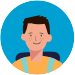 DĚTI A MLÁDEŽ DO 18 LETREGISTROVANÍ SPORTOVCIČástka do 500 KčPříspěvek na sportovní prohlídku, členské a registrační poplatky.Preferuje se registrace sportovce u sportovního svazu. Na základě individuálního posouzení lze uznat i potvrzení klubu o členství sportovce, pokud klub samotný je členem sportovního svazu.Příspěvek lze uhradit dětem od 4 let věku. Doklad lze uplatnit do 2 měsíců od data úhrady.Kdy žádat o změnu zdravotní pojišťovny4. 8. 2022, 11:39Právo, svjZdravotní pojišťovnu je možné změnit jednou za 12 kalendářních měsíců, a to buď k prvnímu lednu, nebo k prvnímu červenci. Přihlášku k nové zdravotní pojišťovně je přitom nutné podat v rozmezí šesti, ale nejpozději tří měsíců před požadovaným datem.Pokud chcete, aby ke změně pojišťovny došlo 1. ledna 2023, musíte přihlášku podat v období od začátku letošního července do konce září.Pro změnu platnou od letošního července by přihláška musela být podána nejpozději do konce března 2022, změnu k 1. 7. už tedy letos úspěšně stihnout nelze.Změnou k 1. lednu se však lidé vyhnou povinnosti podávat přehledy na dvě zdravotní pojišťovny. Pokud by OSVČ změnila pojišťovnu v polovině roku, bude muset odevzdat přehledy za daný rok na původní i novou zdravotní pojišťovnu,“ upozorňuje Gabriela Ivanco, daňová poradkyně společnosti Mazars.Sazba zdravotního pojištění je nicméně u všech zdravotních pojišťoven stejně vysoká.„Změnou zdravotní pojišťovny nelze tedy docílit úsporu na zdravotním pojištění, zákonné zdravotní pojištění nefunguje na principech komerčního pojištění,“ dodává Ivanco s tím, že změna je tedy spíše otázkou dalších benefitů zdravotních pojišťoven, případně jiných preferencí poplatníka.Maminka
42 letTatínek
44 letSyn
13 letDcera
8 letCelkem rodina Kč příspěvek základní27 70027 70027 70027 700Celkem Kč příspěvek základní9 0509 0504 8004 800STOP programy3 7003 700800800Dentální hygiena2 0002 0002 0002 000Sportovní aktivity500500500500Očkování1 0001 0001 0001 000Očkování proti chřipce500500500500Příspěvek na lázně1 0001 000xxPrevence Alzheimerovy nemoci350350xxPříspěvek pro maminky a novorozencexxxxProgramVěkové omezeníŽ/MMax. výše příspěvkuPodmínky a čerpánídentální hygiena pro děti6 - 18 let(ročníky 2016 - 2004)Ž/M500 Kčna ošetření provedené dentální hygienistkou, nad rámec veřejného zdravotního pojištění příspěvek SPORT juniorod 4 do 18 let(ročníky 2018 - 2004)Ž/M700 Kčna pohybové aktivity, pomůcky pro prevenci úrazů, sportovní prohlídky, dětské tábory, sportovní kroužky ve škole